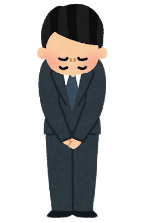 　　　　　　　　　　　　　　　　　　　　　　　　　　　　のアンケート結果を報告させて 　　　　　　　　　　　　　　　　　　　　　　　　　　　 いただきます。　　■持ち帰ってタブレットを使ったかどうか■使わなかった理由としては・・・・ネットにつなげなかった。　　　　　　　・充電がなかった。・Wi-Fiにつないでもらえなかった。　　　・スマホがあるから使わなかった。　など今後のタブレットの持ち帰りについて （５月２１日（金）の東根市のＩＣＴ教育推進委員会より）① 保険について　故意に壊したわけでなければ保険の対象になります。水にぬれて壊れた場合は、保険の対象外になるので気をつけてください。また、FUJITSUの充電器ではなく、各家庭で購入したタイプＣの充電器を使って故障した場合も保険の対象外になるそうです。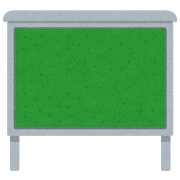 ② ルーターの貸し出しについて　経済的に厳しい家庭に限り、貸し出しするつもりだそうです。ただし、委員会の方でSIM契約はしないので、料金負担は各家庭になるそうです。今後のタブレット使用についてＩＣＴ通信第２号で「タブレットＰＣを活用していくための共通理解」ということで次の項目を書かせていただきました。①充電保管庫は朝の会が始まるまでに各学年で解錠をお願いします。　　その後は、放課後施錠するまで開けっ放しにしておいてください。②カメラは担当の先生が許可を出して使わせてください。※人を撮影する場合は、許可を取ってから撮影し、Teamsなどに勝手にアップしない。③授業開始に影響が出ないよう指導する。　→２分前着席。タブレットＰＣを見ながら号令させない。など④掃除の前に充電保管庫に返却させる。　　（掃除のときに机からタブレットを落として破損する可能性があるため。）⑤放課後、充電保管庫を施錠する際は、全員分のタブレットが返却されているかを確認してください。また、不適切なサイトに接続していないかの点検もお願いします。　　５月末までは試行期間ということで、特に制限せずに使用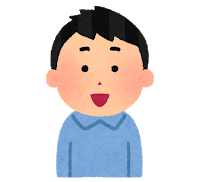 させてきました。実際に使わせてみての感想や課題、疑問などを教えていただきたいと思います。それを推進委員でまとめて、先生方に今後のタブレット使用についての方針をお伝えしたいと思います。タブレットＰＣ使用に関してのアンケート　　　　　氏名 　　　　　　　　　　　　　　　　　５月末までは試行期間ということで、特に制限せずに使用させてきました。実際に使わせてみての感想や課題、疑問などを教えていただきたいと思います。それを推進委員でまとめて、先生方に今後のタブレット使用についての方針をお伝えしたいと思います。　　① タブレットの管理について　　 →充電保管庫は朝の会が始まるまでに各学年で解錠し、放課後施錠するまで開けっ放しにしておく。掃除の前に充電保管庫に返却させる。　　② タブレットの使い方について　　　 →休み時間やまとめ学習での使い方。カメラの使い方。授業開始に影響が出ていないか。（２分前着席、号令について）　　③ その他　　　 →制限せずに使わせてみた感想。この約束は絶対必要！これはどうなってるの？などの疑問。　　　　　などお忙しい中大変申し訳ございません。６月９日（水）までに、〇〇机上の封筒にご提出ください。東根市立神町中学校　　第４号２０２１年６月３日（木）発行